CSG overgangsnormen 	  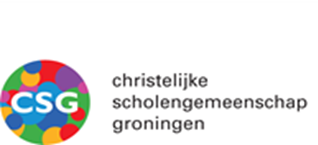 voor schooljaar 2020-2021Algemene bepalingen CSG enVestigingsdeel CSG Selion					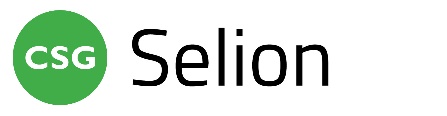 Inhoudblz. 2 en 3  	Algemene bepalingen bij alle CSG overgangsnormenblz. 4 		Overgangsnormen homogene brugklassen (SELION)blz. 5		Overgangsnormen klas 2 en 3 Vmbo tl  (SELION)blz. 6		Overgangsnormen Vmbo BB en KB klas 1, 2 en 3  (SELION)1. Algemene bepalingen bij alle CSG overgangsnormenBerekening cijfers eindrapportEr wordt gewerkt met een voortschrijdend gemiddelde: het cijfer voor een vak op het eindrapport is het gemiddeld resultaat van alle meetellende cijfers die voor het vak het gehele schooljaar zijn behaald, met inachtneming van de wegingsfactoren van deze cijfers. Het eindrapport wordt afgerond op een geheel getal, waarbij getallen met decimalen van 0,50 of hoger naar boven worden afgerond. Hierbij wordt afgerond en niet afgekapt. Waarde van cijfers De bevorderingsnormen worden toegepast op de cijfers die behaald zijn voor alle meetellende vakken. De uitslag over bevorderen of doubleren is gebaseerd op het aantal tekortpunten en op het aantal compensatiepunten: Een cijfer 7 of hoger geeft 1 compensatiepunt (dus een 7, of een 8, of een 9, of een 10 geeft 1 compensatiepunt).  Een cijfer lager dan 6 geeft 1 of meer tekortpunten (een 5 levert 1 tekortpunt en een 4 levert 2 tekortpunten).Besluitvorming bij de overgangsvergaderingbesluitvorming bij de overgangsvergadering kan alleen als tenminste 75 % van de docenten die daadwerkelijk lesgeven aan de leerling aanwezig zijn bij de vergadering. Er wordt uitsluitend voor of tegen gestemd, niet blanco. Als de stemmen staken, neemt het aanwezige lid van de schoolleiding de beslissing. Elke docent (die de leerling lesgeeft) heeft 1 stem, onafhankelijk van het aantal vakken waarin hij de leerling lesgeeft.RevisieRevisie, d.w.z. een heroverweging van een beslissing door de docentenvergadering is alleen mogelijk als:gebleken is dat er een fout is gemaakt bij de toepassing van de overgangsnormen.een of meer meetellende cijfers niet correct aan de vergadering is doorgeven.factoren of omstandigheden worden aangevoerd die aan de docentenvergadering niet bekend waren, maar naar het oordeel van de vestigingsdirecteur wel van invloed hadden kunnen zijn op de bevorderingsbeslissing. Revisieaanvragen moet uiterlijk 1 dag voordat de revisievergadering gepland staat (zie daartoe de jaarplanning op de website) door de ouders / verzorgers mondeling of schriftelijk aangevraagd zijn bij de directeur van de vestiging.Onvolledig rapportEen onvolledig rapport sluit in principe bevordering van de leerling uit. De docentenvergadering beslist hierover, rekening houdend met bijzondere omstandigheden.Mededeling resultaatDe mentor deelt na afloop van de overgangsvergadering aan de ouders / verzorgers van de leerling de uitslag  mee. Uitzonderlijke gevallenIn uitzonderlijke gevallen heeft de docentenvergadering, na goedkeuring van het aanwezige  lid van de schoolleiding, het recht een van de overgangsnormen afwijkende beslissing te nemen. BespreekmargeKomt een leerling in de bespreekmarge dan neemt de mentor voorafgaand aan de eindrapportvergadering contact op met de ouders / verzorgers ten einde zicht te krijgen op zaken die de schoolprestaties mogelijkerwijs hebben beïnvloed en brengt deze informatie zo nodig in tijdens de vergadering. VerblijfsduurOp de atheneumafdeling mag de leerling in de onderbouw maximaal 1 x doubleren en ook in de bovenbouw maximaal 1 x doubleren of zakken voor het examen. Dit geldt ook voor de havo afdeling. Op het Vmbo is de maximale verblijfsduur zes jaar. Ook hier geldt dat de leerling maximaal 1x mag doubleren in de onderbouw en maximaal 1 keer mag doubleren in de bovenbouw of zakken voor het examen. Aanpassing, wijziging overgangsnormenElk jaar stelt het DVO (de directeur-bestuurder van de CSG samen met de directeuren van de vestigingen van de CSG) de nieuwe overgangsnormen voor het volgende schooljaar vast en legt deze ter instemming voor aan de MR. Voor de zak en slaag regeling verwijzen we naar de website.Klas 1 BB/KBCSG overgangsnormen voor homogene brugklassen en voor heterogene brugklassen met toetsen op twee niveaus Vmbo (CSG Selion)Toelichting+ 	Bevorderen naar de volgende klas- 	Gericht bevorderen naar een lagere afdeling. Alleen in bijzondere gevallen is             doubleren mogelijk.B 	Bespreken. De leerling wordt in de vergadering besproken en er volgt een stemming. 	Zie ook H1 Algemene bepalingen: besluitvorming bij de overgangsvergadering.Opmerkingen1. Een cijfer van 7 en hoger betekent 1 compensatiepunt.2. Alle leerlingen worden besproken tijdens de overgangsvergadering.3. Alle vakken tellen mee bij het toepassen van de bevorderingsnormen in de brugklas.4. Tussentijds opstromen Opstromen kan alleen via de OT-vergadering. Met betrekking tot opstromen geldt de volgende minimumeis, uitgaande van toetsing op het niveau van inschrijving in het VO, een totaal gemiddelde van 7,5 én het cijfer 8,0 of hoger op Nederlands, Engels en Wiskunde. Daarnaast moeten de CITO-vas scores in lijn zijn met het gewenste niveau; er is verplicht onderzoek van de orthopedagoog en wordt de beslissing eventueel ondersteund met een intelligentie onderzoek.Klas 2 BB/KBOvergangsnormen Vmbo BB & KB (CSG Selion)Toelichting+ 	Bevorderen naar de volgende klas.- 	Doubleren.B 	Bespreken. De leerling wordt in de vergadering besproken en er volgt een stemming. 	Zie ook H1 Algemene bepalingen: besluitvorming bij de overgangsvergadering.Opmerkingen:Een cijfer van 7 of hoger geeft 1 compensatiepunt.Opstromen kan alleen via de OT-vergadering. Met betrekking tot opstromen geldt de volgende minimumeis, uitgaande van toetsing op het niveau van inschrijving in het VO, een totaal gemiddelde van 7,5 én het cijfer 8,0 of hoger op Nederlands, Engels en Wiskunde. Daarnaast moeten de CITO-vas scores in lijn zijn met het gewenste niveau; er is verplicht onderzoek van de orthopedagoog en wordt de beslissing eventueel ondersteund met een intelligentie onderzoek.3:   Eisen profielkeuze klas 2 naar 3.      Met betrekking tot het toegang verkrijgen tot een profiel is de eis dat het profielspecifieke       vak (zoals economie bij E en O) een voldoende moet zijn en het profielvak zelf een 6,5.Klas 3 BB/KBOvergangsnormen Vmbo BB & KB (CSG Selion)Toelichting+ 	Bevorderen naar de volgende klas.- 	Doubleren.B 	Bespreken. De leerling wordt in de vergadering besproken en er volgt een stemming. 	Zie ook H1 Algemene bepalingen: besluitvorming bij de overgangsvergadering.Opmerkingen:Een cijfer van 7 of hoger geeft 1 compensatiepunt.Leerlingen met een onvoldoende beoordeling voor vakken waar geen cijfer wordt gegeven maar een kwalificatie (O, V, G), denk aan het vak CKV of LO kunnen niet over naar de volgende klas. Er wordt naar gestreefd om achterstanden voor dit vak tijdig aan leerlingen en hun ouders mee te delen, zodat het werk nog op tijd voldoende afgerond kan worden.Tussentijds opstromen Opstromen kan alleen via de OT-vergadering. Met betrekking tot opstromen geldt de volgende minimumeis, uitgaande van toetsing op het niveau van inschrijving in het VO, een totaal gemiddelde van 7,5 én het cijfer 8,0 of hoger op Nederlands, Engels en Wiskunde. Daarnaast moeten de CITO-vas scores in lijn zijn met het gewenste niveau; er is verplicht onderzoek van de orthopedagoog en wordt de beslissing eventueel ondersteund met een intelligentie onderzoek.Klas 1 TLCSG overgangsnormen voor homogene brugklassen VMBO TL (CSG Selion)Toelichting+ 	Bevorderen naar de volgende klas- 	Gericht bevorderen naar een lagere afdeling. Alleen in bijzondere gevallen is             doubleren mogelijk.B 	Bespreken. De leerling wordt in de vergadering besproken en er volgt een stemming. 	Zie ook H1 Algemene bepalingen: besluitvorming bij de overgangsvergadering.Opmerkingen1. Een cijfer van 7 en hoger betekent 1 compensatiepunt.2. Alle leerlingen worden besproken tijdens de overgangsvergadering.3. Tussentijds opstromen Opstromen kan alleen via de OT-vergadering. Met betrekking tot opstromen geldt de volgende minimumeis, uitgaande van toetsing op het niveau van inschrijving in het VO, een totaal gemiddelde van 7,5 én het cijfer 8,0 of hoger op Nederlands, Engels en Wiskunde. Daarnaast moeten de CITO-vas scores in lijn zijn met het gewenste niveau; er is verplicht onderzoek van de orthopedagoog en wordt de beslissing eventueel ondersteund met een intelligentie onderzoek.Klas 2 VMBO TL CSG overgangsnormen voor klas 2 Vmbo-tl  (CSG Selion) Toelichting+ 	Bevorderen naar de volgende klas- 	Doubleren of verwijzen naar onderwijs op een lager niveau. Gericht bevorderen naar 	een lager niveau kan onder de volgende voorwaarden: de leerling komt na verhoging 	van al de onvoldoende cijfers met 1 punt terecht in het + gebied van de overgangs-            normen van zijn nieuwe klas. Daarnaast oordeelt de docentenvergadering in 	meerderheid positief over de kansen en mogelijkheden van de leerling na het 	afstromen. B 	Bespreken. De leerling wordt in de vergadering besproken en er volgt een stemming. 	Zie ook H1 Algemene bepalingen: besluitvorming bij de overgangsvergadering.OpmerkingenEen cijfer van 7 en hoger betekent 1 compensatiepunt. De vakken (godsdienst, lichamelijke opvoeding, handvaardigheid) zijn geclusterd. Een gemiddelde van 7,0 en hoger over al deze vakken samen levert in totaal 2 compensatiepunten, een gemiddelde tussen 6,5 en 7,0 over al deze vakken levert in totaal 1 compensatiepunt. Tussentijds opstromen.Opstromen kan alleen via de OT-vergadering. Met betrekking tot opstromen geldt de volgende minimumeis, uitgaande van toetsing op het niveau van inschrijving in het VO, een totaal gemiddelde van 7,5 én het cijfer 8,0 of hoger op Nederlands, Engels en Wiskunde. Daarnaast moeten de CITO-vas scores in lijn zijn met het gewenste niveau; er is verplicht onderzoek van de orthopedagoog en wordt de beslissing eventueel ondersteund met een intelligentie onderzoek.Klas 3 VMBO TL CSG overgangsnormen voor klas 3 Vmbo-tl  (CSG Selion) Toelichting+ 	Bevorderen naar de volgende klas- 	Doubleren of verwijzen naar onderwijs op een lager niveau. Gericht bevorderen naar 	een lager niveau kan onder de volgende voorwaarden: de leerling komt na verhoging 	van al de onvoldoende cijfers met 1 punt terecht in het + gebied van de overgangs-            normen van zijn nieuwe klas. Daarnaast oordeelt de docentenvergadering in 	meerderheid positief over de kansen en mogelijkheden van de leerling na het 	afstromen. B 	Bespreken. De leerling wordt in de vergadering besproken en er volgt een stemming. 	Zie ook H1 Algemene bepalingen: besluitvorming bij de overgangsvergadering.OpmerkingenEen cijfer van 7 en hoger betekent 1 compensatiepunt. De vakken (godsdienst, lichamelijke opvoeding, CKV) zijn geclusterd. Een gemiddelde van 7,0 en hoger over al deze vakken samen levert in totaal 2 compensatiepunten, een gemiddelde tussen 6,5 en 7,0 over al deze vakken levert in totaal 1 compensatiepunt. Tussentijds opstromen.Opstromen kan alleen via de OT-vergadering. Met betrekking tot opstromen geldt de volgende minimumeis, uitgaande van toetsing op het niveau van inschrijving in het VO, een totaal gemiddelde van 7,5 én het cijfer 8,0 of hoger op Nederlands, Engels en Wiskunde. Daarnaast moeten de CITO-vas scores in lijn zijn met het gewenste niveau; er is verplicht onderzoek van de orthopedagoog en wordt de beslissing eventueel ondersteund met een intelligentie onderzoek.aantal onvoldoendesaantal tekortpunten                     aantal compensatiepunten                     aantal compensatiepunten                     aantal compensatiepunten                     aantal compensatiepunten                     aantal compensatiepunten                     aantal compensatiepunten                     aantal compensatiepunten                     aantal compensatiepunten                     aantal compensatiepunten                     aantal compensatiepunten                     aantal compensatiepuntenaantal onvoldoendesaantal tekortpunten0123456789>9Geen0+++++++++++11  (=5)2  (=4)3  (=3)4  (=2)++--++--++B-++B-++B-++B-++B-++B-++B-++B-++B-22  (=55)3  (=54)4  (=44)4  (=53)5  B----B----+B---+B---++B--++B--+++--++
+
--++
+--+++--+++-
-33  (=555)4  (=554)5  (=544)5  (=553)6--------------------B----B----+B---+B---++---++---++---4 of meer                                     Geen bevordering (afstromen of doubleren)                                     Geen bevordering (afstromen of doubleren)                                     Geen bevordering (afstromen of doubleren)                                     Geen bevordering (afstromen of doubleren)                                     Geen bevordering (afstromen of doubleren)                                     Geen bevordering (afstromen of doubleren)                                     Geen bevordering (afstromen of doubleren)                                     Geen bevordering (afstromen of doubleren)                                     Geen bevordering (afstromen of doubleren)                                     Geen bevordering (afstromen of doubleren)                                     Geen bevordering (afstromen of doubleren)                                     Geen bevordering (afstromen of doubleren)Naast bovenstaande regeling geldt als extra eis dat er voor bevordering maximaal twee tekortpunten in de combinatie Ne, En,Wi (samen NEW genoemd) mogen zijn.Naast bovenstaande regeling geldt als extra eis dat er voor bevordering maximaal twee tekortpunten in de combinatie Ne, En,Wi (samen NEW genoemd) mogen zijn.Naast bovenstaande regeling geldt als extra eis dat er voor bevordering maximaal twee tekortpunten in de combinatie Ne, En,Wi (samen NEW genoemd) mogen zijn.Naast bovenstaande regeling geldt als extra eis dat er voor bevordering maximaal twee tekortpunten in de combinatie Ne, En,Wi (samen NEW genoemd) mogen zijn.Naast bovenstaande regeling geldt als extra eis dat er voor bevordering maximaal twee tekortpunten in de combinatie Ne, En,Wi (samen NEW genoemd) mogen zijn.Naast bovenstaande regeling geldt als extra eis dat er voor bevordering maximaal twee tekortpunten in de combinatie Ne, En,Wi (samen NEW genoemd) mogen zijn.Naast bovenstaande regeling geldt als extra eis dat er voor bevordering maximaal twee tekortpunten in de combinatie Ne, En,Wi (samen NEW genoemd) mogen zijn.Naast bovenstaande regeling geldt als extra eis dat er voor bevordering maximaal twee tekortpunten in de combinatie Ne, En,Wi (samen NEW genoemd) mogen zijn.Naast bovenstaande regeling geldt als extra eis dat er voor bevordering maximaal twee tekortpunten in de combinatie Ne, En,Wi (samen NEW genoemd) mogen zijn.Naast bovenstaande regeling geldt als extra eis dat er voor bevordering maximaal twee tekortpunten in de combinatie Ne, En,Wi (samen NEW genoemd) mogen zijn.Naast bovenstaande regeling geldt als extra eis dat er voor bevordering maximaal twee tekortpunten in de combinatie Ne, En,Wi (samen NEW genoemd) mogen zijn.Naast bovenstaande regeling geldt als extra eis dat er voor bevordering maximaal twee tekortpunten in de combinatie Ne, En,Wi (samen NEW genoemd) mogen zijn.Naast bovenstaande regeling geldt als extra eis dat er voor bevordering maximaal twee tekortpunten in de combinatie Ne, En,Wi (samen NEW genoemd) mogen zijn.aantal onvoldoendesaantal tekortpunten                        compensatiepunten                       compensatiepunten                       compensatiepunten                       compensatiepunten                       compensatiepunten                       compensatiepunten                       compensatiepunten012345>5Geen0+++++++11   (=5)2   (=4)3   (=3)4   (=2)++--++--++B-++B-++B-++B-++B-22  (=55)3  (=54)4  (=44)4  (=53)5B----B----+B---+B---++B--++B--+++--33  (=555)4  (=554)5  (=544)5  (=553)6  ---------------B----BB---BB---+B---4 en meer                                                                geen bevordering                                                                geen bevordering                                                                geen bevordering                                                                geen bevordering                                                                geen bevordering                                                                geen bevordering                                                                geen bevordering                                                                geen bevorderingNaast bovenstaande regeling geldt als extra eis dat er voor bevordering maximaal twee tekortpunten in de combinatie Ne, En,Wi (samen NEW genoemd) mogen zijn.Naast bovenstaande regeling geldt als extra eis dat er voor bevordering maximaal twee tekortpunten in de combinatie Ne, En,Wi (samen NEW genoemd) mogen zijn.Naast bovenstaande regeling geldt als extra eis dat er voor bevordering maximaal twee tekortpunten in de combinatie Ne, En,Wi (samen NEW genoemd) mogen zijn.Naast bovenstaande regeling geldt als extra eis dat er voor bevordering maximaal twee tekortpunten in de combinatie Ne, En,Wi (samen NEW genoemd) mogen zijn.Naast bovenstaande regeling geldt als extra eis dat er voor bevordering maximaal twee tekortpunten in de combinatie Ne, En,Wi (samen NEW genoemd) mogen zijn.Naast bovenstaande regeling geldt als extra eis dat er voor bevordering maximaal twee tekortpunten in de combinatie Ne, En,Wi (samen NEW genoemd) mogen zijn.Naast bovenstaande regeling geldt als extra eis dat er voor bevordering maximaal twee tekortpunten in de combinatie Ne, En,Wi (samen NEW genoemd) mogen zijn.Naast bovenstaande regeling geldt als extra eis dat er voor bevordering maximaal twee tekortpunten in de combinatie Ne, En,Wi (samen NEW genoemd) mogen zijn.Naast bovenstaande regeling geldt als extra eis dat er voor bevordering maximaal twee tekortpunten in de combinatie Ne, En,Wi (samen NEW genoemd) mogen zijn.aantal onvoldoendesaantal tekortpunten                        compensatiepunten                       compensatiepunten                       compensatiepunten                       compensatiepunten                       compensatiepunten                       compensatiepunten                       compensatiepunten012345>5Geen0+++++++11   (=5)2   (=4)3   (=3)4   (=2)++--++--++B-++B-++B-++B-++B-22  (=55)3  (=54)4  (=44)4  (=53)5B----B----+B---+B---++B--++B--+++--33  (=555)4  (=554)5  (=544)5  (=553)6  ---------------B----BB---BB---+B---4 en meer                                                                geen bevordering                                                                geen bevordering                                                                geen bevordering                                                                geen bevordering                                                                geen bevordering                                                                geen bevordering                                                                geen bevordering                                                                geen bevorderingNaast bovenstaande regeling geldt als extra eis dat er voor bevordering maximaal twee tekortpunten in de combinatie Ne, En,Wi (samen NEW genoemd) mogen zijn. Het vak Nederlands moet daarbij ten minste een 5 zijn. OVG vakken mogen geen moeten worden afgesloten met een V of G.Naast bovenstaande regeling geldt als extra eis dat er voor bevordering maximaal twee tekortpunten in de combinatie Ne, En,Wi (samen NEW genoemd) mogen zijn. Het vak Nederlands moet daarbij ten minste een 5 zijn. OVG vakken mogen geen moeten worden afgesloten met een V of G.Naast bovenstaande regeling geldt als extra eis dat er voor bevordering maximaal twee tekortpunten in de combinatie Ne, En,Wi (samen NEW genoemd) mogen zijn. Het vak Nederlands moet daarbij ten minste een 5 zijn. OVG vakken mogen geen moeten worden afgesloten met een V of G.Naast bovenstaande regeling geldt als extra eis dat er voor bevordering maximaal twee tekortpunten in de combinatie Ne, En,Wi (samen NEW genoemd) mogen zijn. Het vak Nederlands moet daarbij ten minste een 5 zijn. OVG vakken mogen geen moeten worden afgesloten met een V of G.Naast bovenstaande regeling geldt als extra eis dat er voor bevordering maximaal twee tekortpunten in de combinatie Ne, En,Wi (samen NEW genoemd) mogen zijn. Het vak Nederlands moet daarbij ten minste een 5 zijn. OVG vakken mogen geen moeten worden afgesloten met een V of G.Naast bovenstaande regeling geldt als extra eis dat er voor bevordering maximaal twee tekortpunten in de combinatie Ne, En,Wi (samen NEW genoemd) mogen zijn. Het vak Nederlands moet daarbij ten minste een 5 zijn. OVG vakken mogen geen moeten worden afgesloten met een V of G.Naast bovenstaande regeling geldt als extra eis dat er voor bevordering maximaal twee tekortpunten in de combinatie Ne, En,Wi (samen NEW genoemd) mogen zijn. Het vak Nederlands moet daarbij ten minste een 5 zijn. OVG vakken mogen geen moeten worden afgesloten met een V of G.Naast bovenstaande regeling geldt als extra eis dat er voor bevordering maximaal twee tekortpunten in de combinatie Ne, En,Wi (samen NEW genoemd) mogen zijn. Het vak Nederlands moet daarbij ten minste een 5 zijn. OVG vakken mogen geen moeten worden afgesloten met een V of G.Naast bovenstaande regeling geldt als extra eis dat er voor bevordering maximaal twee tekortpunten in de combinatie Ne, En,Wi (samen NEW genoemd) mogen zijn. Het vak Nederlands moet daarbij ten minste een 5 zijn. OVG vakken mogen geen moeten worden afgesloten met een V of G.aantal onvoldoendesaantal tekortpunten                     aantal compensatiepunten                     aantal compensatiepunten                     aantal compensatiepunten                     aantal compensatiepunten                     aantal compensatiepunten                     aantal compensatiepunten                     aantal compensatiepunten                     aantal compensatiepunten                     aantal compensatiepunten                     aantal compensatiepunten                     aantal compensatiepuntenaantal onvoldoendesaantal tekortpunten0123456789>9Geen0+++++++++++11  (=5)2  (=4)3  (=3)4  (=2)++--++--++B-++B-++B-++B-++B-++B-++B-++B-++B-22  (=55)3  (=54)4  (=44)4  (=53)5  B----B----+B---+B---++B--++B--+++--++
+
--++
+--+++--+++-
-33  (=555)4  (=554)5  (=544)5  (=553)6--------------------B----B----+B---+B---++---++---++---4 of meer                                     Geen bevordering (afstromen of doubleren)                                     Geen bevordering (afstromen of doubleren)                                     Geen bevordering (afstromen of doubleren)                                     Geen bevordering (afstromen of doubleren)                                     Geen bevordering (afstromen of doubleren)                                     Geen bevordering (afstromen of doubleren)                                     Geen bevordering (afstromen of doubleren)                                     Geen bevordering (afstromen of doubleren)                                     Geen bevordering (afstromen of doubleren)                                     Geen bevordering (afstromen of doubleren)                                     Geen bevordering (afstromen of doubleren)                                     Geen bevordering (afstromen of doubleren)Naast bovenstaande regeling geldt als extra eis dat er voor bevordering maximaal twee tekortpunten in de combinatie Ne, En,Wi (samen NEW genoemd) mogen zijn.Naast bovenstaande regeling geldt als extra eis dat er voor bevordering maximaal twee tekortpunten in de combinatie Ne, En,Wi (samen NEW genoemd) mogen zijn.Naast bovenstaande regeling geldt als extra eis dat er voor bevordering maximaal twee tekortpunten in de combinatie Ne, En,Wi (samen NEW genoemd) mogen zijn.Naast bovenstaande regeling geldt als extra eis dat er voor bevordering maximaal twee tekortpunten in de combinatie Ne, En,Wi (samen NEW genoemd) mogen zijn.Naast bovenstaande regeling geldt als extra eis dat er voor bevordering maximaal twee tekortpunten in de combinatie Ne, En,Wi (samen NEW genoemd) mogen zijn.Naast bovenstaande regeling geldt als extra eis dat er voor bevordering maximaal twee tekortpunten in de combinatie Ne, En,Wi (samen NEW genoemd) mogen zijn.Naast bovenstaande regeling geldt als extra eis dat er voor bevordering maximaal twee tekortpunten in de combinatie Ne, En,Wi (samen NEW genoemd) mogen zijn.Naast bovenstaande regeling geldt als extra eis dat er voor bevordering maximaal twee tekortpunten in de combinatie Ne, En,Wi (samen NEW genoemd) mogen zijn.Naast bovenstaande regeling geldt als extra eis dat er voor bevordering maximaal twee tekortpunten in de combinatie Ne, En,Wi (samen NEW genoemd) mogen zijn.Naast bovenstaande regeling geldt als extra eis dat er voor bevordering maximaal twee tekortpunten in de combinatie Ne, En,Wi (samen NEW genoemd) mogen zijn.Naast bovenstaande regeling geldt als extra eis dat er voor bevordering maximaal twee tekortpunten in de combinatie Ne, En,Wi (samen NEW genoemd) mogen zijn.Naast bovenstaande regeling geldt als extra eis dat er voor bevordering maximaal twee tekortpunten in de combinatie Ne, En,Wi (samen NEW genoemd) mogen zijn.Naast bovenstaande regeling geldt als extra eis dat er voor bevordering maximaal twee tekortpunten in de combinatie Ne, En,Wi (samen NEW genoemd) mogen zijn.aantal onvoldoendesaantal onvoldoendesaantal tekortpunten                 aantal  compensatiepunten                 aantal  compensatiepunten                 aantal  compensatiepunten                 aantal  compensatiepunten                 aantal  compensatiepunten                 aantal  compensatiepunten                 aantal  compensatiepunten                 aantal  compensatiepunten                 aantal  compensatiepunten                 aantal  compensatiepunten                 aantal  compensatiepuntenaantal onvoldoendesaantal onvoldoendesaantal tekortpunten0123456789>9geengeen0+++++++++++111   (=5)2   (=4)3   (=3)4   (=2)++--++--++B-++B-++B-++B-++B-++B-++B-++B-++B-222  (=55)3  (=54)4  (=44)4  (=53)5B----B----+B---+B---++B--++B--+++--+++--+++--+++--+++--333  (=555)4  (=554)5  (=544)5  (=553)6--------------------B----B----+B---+B---++---++---++---4 en meer 4 en meer                                              geen bevordering                                             geen bevordering                                             geen bevordering                                             geen bevordering                                             geen bevordering                                             geen bevordering                                             geen bevordering                                             geen bevordering                                             geen bevordering                                             geen bevordering                                             geen bevordering                                             geen bevorderingNaast bovenstaande regeling geldt als extra eis dat er voor bevordering maximaal twee tekortpunten in de combinatie Ne, En,Wi (samen NEW) mogen zijn. Naast bovenstaande regeling geldt als extra eis dat er voor bevordering maximaal twee tekortpunten in de combinatie Ne, En,Wi (samen NEW) mogen zijn. Naast bovenstaande regeling geldt als extra eis dat er voor bevordering maximaal twee tekortpunten in de combinatie Ne, En,Wi (samen NEW) mogen zijn. Naast bovenstaande regeling geldt als extra eis dat er voor bevordering maximaal twee tekortpunten in de combinatie Ne, En,Wi (samen NEW) mogen zijn. Naast bovenstaande regeling geldt als extra eis dat er voor bevordering maximaal twee tekortpunten in de combinatie Ne, En,Wi (samen NEW) mogen zijn. Naast bovenstaande regeling geldt als extra eis dat er voor bevordering maximaal twee tekortpunten in de combinatie Ne, En,Wi (samen NEW) mogen zijn. Naast bovenstaande regeling geldt als extra eis dat er voor bevordering maximaal twee tekortpunten in de combinatie Ne, En,Wi (samen NEW) mogen zijn. Naast bovenstaande regeling geldt als extra eis dat er voor bevordering maximaal twee tekortpunten in de combinatie Ne, En,Wi (samen NEW) mogen zijn. Naast bovenstaande regeling geldt als extra eis dat er voor bevordering maximaal twee tekortpunten in de combinatie Ne, En,Wi (samen NEW) mogen zijn. Naast bovenstaande regeling geldt als extra eis dat er voor bevordering maximaal twee tekortpunten in de combinatie Ne, En,Wi (samen NEW) mogen zijn. Naast bovenstaande regeling geldt als extra eis dat er voor bevordering maximaal twee tekortpunten in de combinatie Ne, En,Wi (samen NEW) mogen zijn. Naast bovenstaande regeling geldt als extra eis dat er voor bevordering maximaal twee tekortpunten in de combinatie Ne, En,Wi (samen NEW) mogen zijn. Naast bovenstaande regeling geldt als extra eis dat er voor bevordering maximaal twee tekortpunten in de combinatie Ne, En,Wi (samen NEW) mogen zijn. Naast bovenstaande regeling geldt als extra eis dat er voor bevordering maximaal twee tekortpunten in de combinatie Ne, En,Wi (samen NEW) mogen zijn. Naast bovenstaande regeling geldt als extra eis dat er voor bevordering maximaal twee tekortpunten in de combinatie Ne, En,Wi (samen NEW) mogen zijn. aantal onvoldoendesaantal onvoldoendesaantal tekortpunten                 aantal  compensatiepunten                 aantal  compensatiepunten                 aantal  compensatiepunten                 aantal  compensatiepunten                 aantal  compensatiepunten                 aantal  compensatiepunten                 aantal  compensatiepunten                 aantal  compensatiepunten                 aantal  compensatiepunten                 aantal  compensatiepunten                 aantal  compensatiepuntenaantal onvoldoendesaantal onvoldoendesaantal tekortpunten0123456789>9geengeen0+++++++++++111   (=5)2   (=4)3   (=3)4   (=2)++--++--++B-++B-++B-++B-++B-++B-++B-++B-++B-222  (=55)3  (=54)4  (=44)4  (=53)5B----B----+B---+B---++B--++B--+++--+++--+++--+++--+++--333  (=555)4  (=554)5  (=544)5  (=553)6--------------------B----B----+B---+B---++---++---++---4 en meer 4 en meer                                              geen bevordering                                             geen bevordering                                             geen bevordering                                             geen bevordering                                             geen bevordering                                             geen bevordering                                             geen bevordering                                             geen bevordering                                             geen bevordering                                             geen bevordering                                             geen bevordering                                             geen bevorderingNaast bovenstaande regeling geldt als extra eis dat er voor bevordering maximaal twee tekortpunten in de combinatie Ne, En,Wi (samen NEW) mogen zijn. Het vak Nederlands moet ten minste een 5 zijn.OVG vakken moeten met V of G worden afgerond.Naast bovenstaande regeling geldt als extra eis dat er voor bevordering maximaal twee tekortpunten in de combinatie Ne, En,Wi (samen NEW) mogen zijn. Het vak Nederlands moet ten minste een 5 zijn.OVG vakken moeten met V of G worden afgerond.Naast bovenstaande regeling geldt als extra eis dat er voor bevordering maximaal twee tekortpunten in de combinatie Ne, En,Wi (samen NEW) mogen zijn. Het vak Nederlands moet ten minste een 5 zijn.OVG vakken moeten met V of G worden afgerond.Naast bovenstaande regeling geldt als extra eis dat er voor bevordering maximaal twee tekortpunten in de combinatie Ne, En,Wi (samen NEW) mogen zijn. Het vak Nederlands moet ten minste een 5 zijn.OVG vakken moeten met V of G worden afgerond.Naast bovenstaande regeling geldt als extra eis dat er voor bevordering maximaal twee tekortpunten in de combinatie Ne, En,Wi (samen NEW) mogen zijn. Het vak Nederlands moet ten minste een 5 zijn.OVG vakken moeten met V of G worden afgerond.Naast bovenstaande regeling geldt als extra eis dat er voor bevordering maximaal twee tekortpunten in de combinatie Ne, En,Wi (samen NEW) mogen zijn. Het vak Nederlands moet ten minste een 5 zijn.OVG vakken moeten met V of G worden afgerond.Naast bovenstaande regeling geldt als extra eis dat er voor bevordering maximaal twee tekortpunten in de combinatie Ne, En,Wi (samen NEW) mogen zijn. Het vak Nederlands moet ten minste een 5 zijn.OVG vakken moeten met V of G worden afgerond.Naast bovenstaande regeling geldt als extra eis dat er voor bevordering maximaal twee tekortpunten in de combinatie Ne, En,Wi (samen NEW) mogen zijn. Het vak Nederlands moet ten minste een 5 zijn.OVG vakken moeten met V of G worden afgerond.Naast bovenstaande regeling geldt als extra eis dat er voor bevordering maximaal twee tekortpunten in de combinatie Ne, En,Wi (samen NEW) mogen zijn. Het vak Nederlands moet ten minste een 5 zijn.OVG vakken moeten met V of G worden afgerond.Naast bovenstaande regeling geldt als extra eis dat er voor bevordering maximaal twee tekortpunten in de combinatie Ne, En,Wi (samen NEW) mogen zijn. Het vak Nederlands moet ten minste een 5 zijn.OVG vakken moeten met V of G worden afgerond.Naast bovenstaande regeling geldt als extra eis dat er voor bevordering maximaal twee tekortpunten in de combinatie Ne, En,Wi (samen NEW) mogen zijn. Het vak Nederlands moet ten minste een 5 zijn.OVG vakken moeten met V of G worden afgerond.Naast bovenstaande regeling geldt als extra eis dat er voor bevordering maximaal twee tekortpunten in de combinatie Ne, En,Wi (samen NEW) mogen zijn. Het vak Nederlands moet ten minste een 5 zijn.OVG vakken moeten met V of G worden afgerond.Naast bovenstaande regeling geldt als extra eis dat er voor bevordering maximaal twee tekortpunten in de combinatie Ne, En,Wi (samen NEW) mogen zijn. Het vak Nederlands moet ten minste een 5 zijn.OVG vakken moeten met V of G worden afgerond.Naast bovenstaande regeling geldt als extra eis dat er voor bevordering maximaal twee tekortpunten in de combinatie Ne, En,Wi (samen NEW) mogen zijn. Het vak Nederlands moet ten minste een 5 zijn.OVG vakken moeten met V of G worden afgerond.Naast bovenstaande regeling geldt als extra eis dat er voor bevordering maximaal twee tekortpunten in de combinatie Ne, En,Wi (samen NEW) mogen zijn. Het vak Nederlands moet ten minste een 5 zijn.OVG vakken moeten met V of G worden afgerond.